HAZİRAN AYI AYLIK PLANLARITAM VE YARIM GÜNLÜK EĞİTİM AKIŞLARIVE GÜNLÜK EĞİTİM PLANLARI…………………………………...……………YARIM GÜNLÜK EĞİTİM AKIŞITarih                 	: 01 /06/2017Yaş Grubu (Ay)	:…………Öğretmen Adı 	:………………………….Güne Başlama Zamanı Oyun Zamanı
Öğrenme merkezlerinde oyun
Kahvaltı, TemizlikEtkinlik Zamanı“Yaz Mevsimi” isimli Türkçe, müzik etkinliği“Kutup Ayısı” isimli Türkçe sanat ve matematik  etkinliğiGünü Değerlendirme Zamanı 
Eve GidişGenel Değerlendirme:…………………………………...……………TAM GÜNLÜK EĞİTİM AKIŞITarih	: 01 /06/2017Yaş Grubu (Ay)	: ………Öğretmen Adı	: ………………………………Güne Başlama ZamanıOyun Zamanı Öğrenme merkezlerinde oyun	Kahvaltı, TemizlikEtkinlik Zamanı“Yaz Mevsimi” isimli Türkçe, müzik etkinliğiÖğle Yemeği, TemizlikDinlenmeKahvaltı Temizlik Etkinlik Zaman“Kutup Ayısı” isimli Türkçe sanat ve matematik etkinliğiOyun Zamanı Öğrenme merkezlerinde oyun	Günü Değerlendirme ZamanıEve Gidiş Genel DeğerlendirmeYAZ MEVSİMİEtkinlik Çeşidi: Türkçe, Müzik etkinliği (Bütünleştirilmiş Bireysel ve Büyük Grup Etkinliği)  Yaş Grubu (Ay):………KAZANIMLAR VE GÖSTERGELERİBİLİŞSEL GELİŞİMKazanım 1. Nesne/durum/olaya dikkatini verir.Göstergeleri: Dikkat edilmesi gereken nesne/durum/olaya odaklanır. Dikkatini çeken nesne/durum/olaya yönelik sorular sorar. Dikkatini çeken nesne/durum/olayı ayrıntılarıyla açıklar.Kazanım 3. Algıladıklarını hatırlar. Göstergeleri: Nesne/durum/olayı bir süre sonra yeniden söyler. Hatırladıklarını yeni durumlarda kullanır.DİL GELİŞİMİKazanım 8. Dinlediklerini/izlediklerini çeşitli yollarla ifade eder. Göstergeleri: Dinledikleri/izledikleri ile ilgili sorular sorar. Dinledikleri/izledikleri ile ilgili sorulara cevap verir. Dinlediklerini/izlediklerini başkalarına anlatır. Dinlediklerini/izlediklerini müzik yoluyla sergiler.ÖĞRENME SÜRECİÇocuklarla yaz mevsimi ile ilgili sohbet edilir Yazın yenilen sebze meyveler, yazlık giysiler hakkında konuşulur. Çocuklara yaz mevsimi ile ilgili anılarından bahsetmelerini istenir. Yazın tatilde nerelere gittiklerini,tatilde neler yaptıkları hakkında sohbet edilir.Ardından bilmeceler sorulur. Yaz isimli tekerleme hep birlikte söylenir.Güneş etrafı yakar,
Çocuklar şapka takar
İnsanlar terleyince,
Kendini denize atar (Yaz)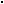 
Uçar dağ gezer,
Uçar bağ gezer,
Uçar iliksiz,
Uçar kemiksiz. (Kelebek)Mis gibi bakar 
Etrafa güzellik saçar. (Çiçek)      YazGüneş yakıyor biziİnsanlar dizi diziBabam bize dedi kiTatile götüreyim siziBilmece ve tekerlemenin ardından  “Yaz Geldi” adlı şarkı hep birlikte söylenir. Müzik parçası ritim aletleri ile de tempo tutularak söylenir.Yaz GeldiYaz geldi çiçekler açtıArılar hep çalıştıA-rı vız vız vızA-rı vız vız vız diye çalışırÖnce menekşeyi koklar,Sonra gülü emerizArı balını, Arı balını biz çok severizMATERYALLER-SÖZCÜKLER-KAVRAMLARZamanAİLE KATILIMI-DEĞERLENDİRMEYaz mevsimi ile ilgili resim yapmaları istenir.Şu anda hangi mevsimdeyiz?Yaz mevsimi denince aklınıza ilk ne geliyor?Yazın neler yapmaktan hoşlanıyorsunuz?Bu mevsimde hangi meyve ve sebzeleri tüketmeliyiz?UYARLAMA KUTUP AYISIEtkinlik Çeşidi: Türkçe Sanat ve matematik(Bütünleştirilmiş Büyük, Küçük Grup Etkinliği)Yaş Grubu (Ay):………..KAZANIMLAR VE GÖSTERGELERİBİLİŞSEL GELİŞİMKazanım 1. Nesne/durum/olaya dikkatini verir.Göstergeleri: Dikkat edilmesi gereken nesne/durum/olaya odaklanır. Dikkatini çeken nesne/durum/olayı ayrıntılarıyla açıklar.Kazanım 2.Nesne/durum/olayla ilgili tahminde bulunur.Göstergeleri: Nesne/durum/olayla ilgili tahminini söyler. Tahmini ile ilgili ipuçlarını açıklar.  Kazanım 16: Nesneleri kullanarak basit toplama ve çıkarma işlemlerini yapar.Göstergeleri: Nesne grubuna belirtilen sayı kadar nesne ekler. Nesne grubundan belirtilen sayı kadar nesneyi ayırır.                 Kazanım 17. Neden-sonuç ilişkisi kurar. Göstergeleri: Bir olayın olası nedenlerini söyler. Bir olayın olası sonuçlarını söyler.DİL GELİŞİMİKazanım 5. Dili iletişim amacıyla kullanır.Göstergeleri: Sohbete katılır. Konuşmak için sırasını bekler. Duygu, düşünce ve hayallerini söyler.MOTOR GELİŞİMKazanım 4. Küçük kas kullanımı gerektiren hareketleri yapar. Göstergeleri: Değişik malzemeler kullanarak resim yapar.ÖĞRENME SÜRECİ	Çocuklara suda yüzmekte olan küçük bir buz tabakasının üstünde yalnız kalmış bir kutup ayısının fotoğrafını gösterilir ve bir öyküyü başlatılır.“Kutup bölgesinde hava ısınmış, ısınmış, ısınmış… Kutup ayılarının evi olan kocaman buz dağları erimiş, erimiş, erimiş ve buz dağları küçük tabakalara bölünmüş, bölünmüş, bölünmüş… Kutup ayısının üzerinde olduğu küçük buz tabakası da başlamış yüzmeye…” der ve öyküyü burada keser. Bu kutup ayısının niçin yalnız olduğu, buz dağlarının neden erimiş olabileceği ve bundan sonra ayının neler yapabileceğine ilişkin sorularak öykünün tamamlanmasına rehberlik edilir. Çocuklar, küçük gruplar halinde artık materyalleri, boyaları kullanarak kutup ayıları yaparlar. Her gruptan bir çocuk sırasıyla yaptıkları kutup ayısını arkadaşlarına tanıtır. Ardından kutup ayılarını büyük boy kartonlara yapıştırırlar. Gruplar yaptıkları çalışmaya bir isim vererek okul panosunda sergilerler.Matematik çalışma sayfaları dağıtılır. “ Çerçeve içindeki toplama işlemlerini yapalım. Doğru cevabı yıldızların içine yazalım. Elmaların içinde yazan işlemleri yapalım. Sonucu 4 olan elmaları kırmızı renge boyayalım. Toplama ve çıkarma sonucu 3 olan elmaları yeşil renge boyayalım. Geminin bölümlerindeki işlemleri yapalım. İşlemlerin sonucuna göre gemiyi verilen renklere uygun olarak boyayalım.   “ yönergeli çalışma sayfası tamamlanır. MATERYALLERArtık materyallerKumaş parçalarıFarklı boyalarSÖZCÜKLERBuzSoğukKAVRAMLARBoyut: Büyük-Küçük Yön/Mekânda Konum: ÜstündeAİLE KATILIMIAilelere çocukları ile kitapçıdan buzulların erimesi ile ilgili bir kitap alıp birlikte okumaları önerilebilir. DEĞERLENDİRME Öykümüzde kim vardı? Az önce beraber tamamladığımız öyküde yalnız kalan kutup ayısı sizce neler hissetmiş olabilir? Buz dağları neden eriyormuş? Kutup ayılarımızı yaparken hangi malzemeleri kullandık? Buz dağlarının erimesi ile ilgili film ya da belgesel izlediniz mi? Kitap gördünüz mü?…………………………………...……………YARIM GÜNLÜK EĞİTİM AKIŞITarih                 	: 02/06/2017Yaş grubu (Ay)	:……….Öğretmen Adı 	:…………………..…………Güne Başlama Zamanı Oyun Zamanı
Öğrenme merkezlerinde oyun
Kahvaltı, TemizlikEtkinlik Zamanı“Waffle Yapalım ” isimli fen, müzik ve sanat etkinliği “Taş Atmaca” isimli oyun etkinliğiGünü Değerlendirme Zamanı 
Eve GidişGenel Değerlendirme:…………………………………...……………TAM GÜNLÜK EĞİTİM AKIŞITarih	: 02 /06/2017Yaş Grubu (Ay)	: …………Öğretmen Adı	: ………………..……………Güne Başlama ZamanıOyun Zamanı Öğrenme merkezlerinde oyun	Kahvaltı, TemizlikEtkinlik Zamanı“Waffle Yapalım ” isimli fen, müzik ve sanat etkinliğiÖğle Yemeği, TemizlikDinlenmeKahvaltı Temizlik Etkinlik Zaman‘Taş Atmaca’ isimli oyun etkinliğiOyun Zamanı Öğrenme merkezlerinde oyun	Günü Değerlendirme ZamanıEve Gidiş Genel DeğerlendirmeWAFLLE YAPALIMEtkinlik Çeşidi: Aile katılımlı Fen, Müzik ve Sanat etkinliği (Büyük Grup Etkinliği) Yaş Grubu (Ay):………… KAZANIM VE GÖSTERGELERİ BİLİŞSEL GELİŞİMKazanım 5. Nesne ya da varlıkları gözlemler.Göstergeleri: Nesne/varlığın adını, rengini söyler.ÖZ BAKIM BECERİLERİKazanım 4: Yeterli ve dengeli beslenir.Göstergeleri: Yiyecek ve içecekleri yeterli miktarda yer/içer. Öğün zamanlarında yemek yemeye çaba gösterir.Sağlığı olumsuz etkileyen yiyecekleri ve içecekleri yemekten/içmekten kaçınır. Yiyecekleri yerken sağlık ve görgü kurallarına özen gösterir.ÖĞRENME SÜRECİSınıfa Waffle yapmak için bir veli davet edilir. Çocuklarla yaz mevsimi meyvelerinin isimleri sorulur. Ardından yaz mevsimi meyvelerinden oluşan bir waffle yapacakları söylenir. Çocuklarla birlikte yaz mevsimine ait meyveler yıkanır.Her çocuğa bir tabak verilir. Çocuklar meyveleri küçük parçalara bölerler.   Daha sonra tüm meyveler büyük bir kabın içine konulur ve karıştırılır. Veli waffle makinası hamuru koyar ve pişirir. Pişmiş olan hamur çocukların önlerine konur. Daha sonra çikolata sürmelerine hazırladıkları meyve karışımlarını Waffle’nın üzerine yerleştirilerek yenmeye hazır hale getirilir. Masalar servise hazırlanarak ve görgü kurallarına uyarak hep birlikte yenir.“Meyve sebze herkes yemeli” adlı şarkı hep birlikte söylenir.Çocuklar çalışma masalarına alınır. Üzerinde yaz meyvelerinin olduğu boyama sayfası çocuklara dağıtılır.(her çocuğa istediği meyvenin resmi verilir) Çocuklardan resimler boyamaları ve kenar çizgilerinden kesmeleri istenir.Öğretmen büyük boy fon kartonuna çizdiği sepeti çocuklara göstererek” meyveleri sepete ne dersiniz?” diye sorar.Çocuklar resimlerin arkasına yapıştırıcı sürerek sepetin üzerine yapıştırırlar. MATERYALLERMevsim meyveleriBüyük boy kapWaffle makinası Krep hamuruSebze meyve resimleriYapıştırıcı SÖZCÜKLERMeyve sebze isimleriKAVRAMLAR ZamanAİLE KATILIMIWaffle etkinliğini yaptıracak veli sınıfa davet edilir.DEĞERLENDİRMEHangi mevsimdeyiz?Etkinliğimizde ne yaptık?Salatamızı hangi meyvelerle yaptık?Hangi meyve resimlerini boyadık?UYARLAMATAŞ ATMACAEtkinlik Çeşidi: Oyun etkinliği (Büyük Grup Etkinliği) Yaş Grubu (Ay):………… KAZANIMLAR VE GÖSTERGELERİ MOTOR GELİŞİMKazanım 1. Yer değiştirme hareketlerini yapar.Göstergeleri: Yönergeler doğrultusunda yürür. Kazanım 3. Nesne kontrolü gerektiren hareketleri yapar.Göstergeleri: Farklı boyut ve ağırlıktaki nesneleri hedefe atar BİLİŞSEL GELİŞİMKazanım 10. Mekânda konumla ilgili yönergeleri uygular.Göstergeleri: Nesnenin mekândaki konumunu söyler.ÖĞRENME SÜRECİGüne başlama zamanından sonra çocuklarla bahçeye çıkılır. Yaklaşık 1 m. çapında ve birbirine 3 metre uzaklıkta karşılıklı iki tane daire çizilir. Dairelerin önüne yarım metre mesafede çizgiler çizilir. Çocuklar sayışarak, adımlama yapar ve iki gruba ayrılır.Her çocuk kendisi için bahçeden iki tane taş toplar ve taşları kendi grubunun dairesinin içine dağınık bir şekilde bırakır.Oyuna başlayan gruptan bir çocuk dairesinden bir taş alarak verilen yönergeye göre (taşı el üstünde, başının üstünde, hızlı, yavaş yürüme gibi) diğer grubun dairesinin önündeki çizgiye kadar ilerler.Çizginin üzerinde durup elindeki taşla karşı tarafın dairesindeki taşlardan birini vurmaya çalışır. Taşı vuramazsa, taşı dairenin dışına atarsa kendi taşını diğer grubun dairesinin içine bırakır ve oyun diğer gruba geçer. Oyuna diğer gruptan bir oyuncu devam eder.Oyuna bir grubun dairesindeki tüm taşlar bitene kadar veya grubun belirlediği bir kural gerçekleşene kadar devam edilir.MATERYALLERTaşlar SÖZCÜKLERMesafeKAVRAMLARYön/Mekânda Konum: İçinde -Dışında, Altında-Üstünde Zıt: Hızlı-Yavaş Geometrik Şekil: DaireAİLE KATILIMI-DEĞERLENDİRMEOyunda neler yaptık?Oyunun kuralları nelerdi?Oyun oynarken zorlandığınız durumlar oldu mu?Taşları hangi şekilde taşırken daha çok eğlendiniz?Taşlarla başka hangi oyunlar oynanabilir? UYARLAMA…………………………………...……………YARIM GÜNLÜK EĞİTİM AKIŞITarih                 	: 05 /06/2017Yaş grubu (Ay)	:…………Öğretmen Adı 	:…………………………..Güne Başlama Zamanı Oyun Zamanı
Öğrenme merkezlerinde oyun
Kahvaltı, TemizlikEtkinlik Zamanı “Sonra Ne Olmuş? “ isimli Türkçe ve okuma yazmaya hazırlık etkinliği“Legoları Sepete Dolduralım” isimli oyun, matematik, sanat etkinliğiGünü Değerlendirme Zamanı 
Eve GidişGenel Değerlendirme:…………………………………...……………TAM GÜNLÜK EĞİTİM AKIŞITarih	: 05 /06/2017Yaş Grubu (Ay)	: …………Öğretmen Adı	: ……………..………………Güne Başlama ZamanıOyun Zamanı Öğrenme merkezlerinde oyun	Kahvaltı, TemizlikEtkinlik Zamanı“Sonra Ne Olmuş? “ isimli Türkçe ve okuma yazmaya hazırlık etkinliğiÖğle Yemeği, TemizlikDinlenmeKahvaltı Temizlik Etkinlik Zaman“Legoları Sepete Dolduralım” isimli oyun, matematik, sanat etkinliğiOyun Zamanı Öğrenme merkezlerinde oyun	Günü Değerlendirme ZamanıEve Gidiş Genel DeğerlendirmeSONRA NE OLMUŞ?Etkinlik Çeşidi	:  Türkçe, Okuma Yazmaya Hazırlık etkinliği (Bütünleştirilmiş Büyük Grup Etkinliği)Yaş Grubu(Ay) 	: ……….KAZANIM VE GÖSTERGELERBİLİŞSEL GELİŞİMKazanım 18: Zamanla ilgili kavramları açıklar. Göstergeleri: Olayları oluş zamanına göre sıralar. DİL GELİŞİMİKazanım 5: Dili iletişim amacıyla kullanır. Göstergeleri: Sohbete katılır.  Konuşmayı sürdürür.  Duygu,  düşünce ve hayallerini söyler. Kazanım 10: Görsel materyalleri okurGöstergeleri: Görsel materyalleri inceler.  Görsel materyalleri kullanarak olay,  öykü gibi kompozisyonlar oluşturur. MOTOR GELİŞİMKazanım 5:  Müzik ve ritim eşliğinde hareket eder. Göstergeleri: Bedenini kullanarak ritim çalışması yapar. ÖĞRENME SÜRECİÇocuklar yarım ay şeklinde sandalyelere otururlar.  “Ninemin Sağlığı” isimli parmak oyunu söylenir. Ninemin Sağlığı
Benim bir ninem var gözünde gözlük (İki elin işaret ve başparmakları gözlük görünümü için yuvarlak şeklinde gözlerin üzerinde tutulur.)
Başında örtü (Ellerle baş üstünde örtü şekli verilir.)
Elinde baston  (Baston tutma hareketi yapılır.)
Elinde eldiven (Eldiven giyme hareketi yapılır.)
Ninemim bir ineği var (İşaret parmağıyla gösterilir.)
Ninem her sabah erkenden kalkar, Kovasını alır, ineğini sağar (İki elle sağma hareketi yapılır.)
Fış fışş fışş fışş
Onu tencereye koyar
Bir güzel kaynatır fokur fokur fokurdatır (İki elin parmakları oynatılır.)
Bir bardağa boşaltır (Bardağa boşaltma hareketi yapılır.)
Afiyetle lıkır lıkır içer (Baş parmakla içme hareketi yapılır.)
Ninem çok sağlıklıdır (Kollar yanlarda hafifçe kaldırılarak kuvvetli hareketi yapılır.)Bir öykünün oluş aşamalarını gösteren kartları hazırlanır.  Çocuklara kartları karışık bir sırada ve tek tek gösterilir.  Çocuklardan resimlerde gördükleri olayları anlatmaları istenir.  Sonra bu kartları yan yana dizerek çocukların incelemeleri sağlanır. ”Hangi olay daha önce,  hangisi daha sonra olmuş olabilir?  gibi sorularla,  çocukların düşüncelerini açıklamaları sağlanır.  Etkinlik sonunda,  öykü kartlarının tamamını çocuklara vererek,  bu kartlardan kendi öykülerini oluşturmalarını ve anlatmalarını istenir. MATERYALLERÖykü KartlarıSÖZCÜKLER -KAVRAMLAR  Zaman:  Önce-Sonra AİLE KATILIMIÇocuğunuza bir öykü anlatıp sonunu çocuğunuza tamamlatabilirsiniz. DEĞERLENDİRMEÖykümüzü beğendiniz mi? Sizce bu öykünün sonu nasıl bitmeliydi? Bu öyküye bir isim bulmak istesek ne olmasını isterdiniz? Anneniz size öykü anlatır mı? Annenizin en son anlattığı öykünün adını hatırlıyor musunuz? UYARLAMALEGOLARI SEPETE DOLDURALIMEtkinlik Çeşidi	:  Oyun, Matematik, Sanat etkinliği (Bütünleştirilmiş Büyük Grup Etkinliği)
Yaş Grubu (Ay) : ……….    KAZANIM VE GÖSTERGELERBİLİŞSEL GELİŞİMKazanım 4:  Küçük kas kullanımı gerektiren hareketleri yapar.  
Göstergeleri:  Nesneleri toplar.  Malzemeleri yapıştırır.  Malzemeleri değişik şekillerde katlar.  Değişik malzemeler kullanarak resim yapar. 
Kazanım 5: Nesne ya da varlıkları gözlemler. 
Göstergeleri: Nesne/varlığın büyüklüğünü söyler. 
Kazanım 7: Nesne ya da varlıkları özelliklerine göre gruplar. 
Göstergeleri: Nesne/varlıkları büyüklüğüne göre gruplar. ÖĞRENME SÜRECİÇocuklara içinde büyük ve küçük legoların karışık olarak bulunduğu sepet gösterilerek şöyle seslenilir. ”Çocuklar küçük ve büyük legolar aynı sepetin içinde duruyor. Haydi, bu legoları uygun sepetlerine koyalım” der.  Çocuklara iki sepet verilir.  Sepetlerden biri büyük diğeri ise küçüktür.  Çocuklardan Küçük sepete küçük Legoları,  büyük sepete ise büyük Legoları koymaları istenir.  Legolar birbirinden ayrıldıktan sonra çocuklar çalışma masalarına alınır. El işi kâğıdından kesilmiş İki daire şekli dağıtılır.  Dairelerden birisi büyük diğeri ise küçüktür.  Çocuklar bu daire şekillerini resim kâğıdına diledikleri şekilde katlayıp yapıştırırlar.  Çocukların iki daire şeklinden de ayrı,  ayrı figür oluşturmalarına rehberlik edilir.  Pastel boyalarını kullanarak çalışmayı tamamlarlar. MATERYALLERSepetler LegolarSÖZCÜKLER-KAVRAMLARBoyut:  Küçük-Büyük AİLE KATILIMI-DEĞERLENDİRMEKüçük Legoları toplarken zorlandınız mı? Küçük Legoları hangi sepete koyduk? Büyük Legoları hangi sepete koyduk? Legoları neden ayrı sepetlere koyduk? Evinizde oyuncak sepetiniz var mı? UYARLAMA…………………………………...……………YARIM GÜNLÜK EĞİTİM AKIŞITarih                 	: 06 /06/2017Yaş grubu (Ay)	:……….Öğretmen Adı 	:………………………..Güne Başlama Zamanı Oyun Zamanı
Öğrenme merkezlerinde oyun
Kahvaltı, TemizlikEtkinlik Zamanı“Bir Varmış Bir Yokmuş” isimli Türkçe, okuma yazmaya hazırlık etkinliği“Denizlerimizi Temiz Tutalım” isimli Türkçe ve sanat etkinliğiGünü Değerlendirme Zamanı 
Eve GidişGenel Değerlendirme:…………………………………...……………TAM GÜNLÜK EĞİTİM AKIŞITarih	: 06 /06/2017Yaş Grubu (Ay)	: …………Öğretmen Adı	: …………………………………Güne Başlama ZamanıOyun Zamanı Öğrenme merkezlerinde oyun	Kahvaltı, TemizlikEtkinlik Zamanı“Bir Varmış Bir Yokmuş” isimli Türkçe, okuma yazmaya hazırlık etkinliğiÖğle Yemeği, TemizlikDinlenmeKahvaltı Temizlik Etkinlik Zaman“Denizlerimizi Temiz Tutalım” isimli Türkçe ve sanat etkinliğiOyun Zamanı Öğrenme merkezlerinde oyun	Günü Değerlendirme ZamanıEve Gidiş Genel DeğerlendirmeBİR VARMIŞ BİR YOKMUŞEtkinlik Çeşidi : Türkçe, Okuma Yazmaya Hazırlık etkinliği (Bütünleştirilmiş Büyük Grup Etkinliği)      
Yaş Grubu (Ay)	:…………     KAZANIM VE GÖSTERGELER
DİL GELİŞİMİ Kazanım 4:  Konuşurken dilbilgisi yapılarını kullanır. 
Göstergeleri: Cümle kurarken isim kullanır.  Cümle kurarken fiil kullanır.  Cümle kurarken sıfat kullanır.  Cümle kurarken bağlaç kullanır. Cümle kurarken çoğul ifadeler kullanır. 
Kazanım 5:  Dili iletişim amacıyla kullanır. 
Göstergeleri: Konuşmayı başlatır.  Konuşmayı sürdürür.  Konuşmayı sonlandırır. 
Kazanım 8:  Dinledikleri/izlediklerini çeşitli yollarla ifade eder. 
Göstergeleri: Dinledikleri/izlediklerini öykü yoluyla sergiler. 
MOTOR GELİŞİM Kazanım 4: Küçük kas kullanımı gerektiren hareketleri yapar.  
Göstergeleri: Değişik malzemeler kullanarak resim yapar. ÖĞRENME SÜRECİÇocuklara tavşanların hayatı ile ilgili çeşitli resimler gösterilir.  Nerede yaşadıkları,  neyle beslendikleri,  nasıl hareket ettikleri hakkında konuşulur.  Ardından çeşitli sorular sorar. Tavşanlar nerede yaşarlar? Nasıl ses çıkarırlar? Neyle beslenirler?Nasıl hareket ederler? Hangi renklerde olurlar? Sorular ve cevapların ardından tavşan parmak oyunu hep birlikte söylenir.Tavşancık
Tavşancık uyuyormuş (Uyuma hareketi yapılır.)
Uyanmış
Çekmeceyi açmış bakmış bir şey yok
Dolabı açmış bakmış bir şey yok
Yoluna devam etmiş (Parmaklarla yürüme hareketı yapılır.)
Taktıkı tak tak tak
Aaa bırde ne gorsun kocaman bır havuç tarlası
Bütün havuçları yemış hapur hapur hapur hapur
Tavsacıgın karnı doymus mu ? doymamışşş
Yoluna devam etmış
Tak tıkı tak tak tak
Aaa bırde ne gorsun kocaman bır lahana tarlasıı
Butun lahanaları yemış hapur hapur
Tavsancıgın karnı doymus mu?doymus
Bu Seferde cok susamıs yoluna devam etmış
Ta Tıkı tak tak tak
Aaaa bırde ne gorsun kocaman bır dere
Bütün suları ıcmış lukur lukur
Tavsancıgın karnı kocamaaan olmus arkasına bakmış
Kurt oradaymıs yoluna devam etmıs
Tak tıkı tak tak
Tavsancık evıne gırmıs pencereyı acmıs bakmıs kurt ordaymıs
Pencereyı kapatmıs uykuya dalmıs uyanmıs
Pencereyı acmıs bakmıs kurt gıtmıssÖğretmen eline bir Peluş tavşan alır.  Hep birlikte öykü oluşturma çalışması yapılır. Tavşanımızın ismi ne olsun? Nerede yaşıyormuş? Ailesi var mı? Günlerini nasıl geçirirmiş?  vb sorular sorularak öykü oluşturmaya başlanır. Çalışma sonunda çocuklara resim kâğıtları dağıtılır.  Oluşturulan öykünün resmini yapmaları istenir.   MATERYALLER Oyuncak tavşan  Pastel boya SÖZCÜKLER-KAVRAMLAR-AİLE KATILIMIÇocuğunuzun sevdiği bir oyuncağının öyküsünü birlikte oluşturmaları istenir. DEĞERLENDİRMEÖykümüzün kahramanı hangi hayvandı? Tavşanlar nerede yaşarlar? Nasıl ses çıkarırlar?Öykünün resmini yaparken neler hissettiniz? UYARLAMADENİZLERİMİZİ TEMİZ TUTALIMEtkinlik Çeşidi : Türkçe, Sanat etkinliği  (Bütünleştirilmiş Büyük Grup ve Bireysel Etkinlik)  
Yaş Grubu (Ay) ……….	  KAZANIM VE GÖSTERGELERDİL GELİŞİMİKazanım 8:  Dinledikleri/izlediklerini çeşitli yollarla ifade eder. 
Göstergeleri:  Dinledikleri/izledikleri ile ilgili sorular sorar.   Dinledikleri/izledikleri ile ilgili sorulara cevap verir. 
Dinledikleri/izlediklerini başkalarına anlatır.  Dinledikleri/izlediklerini resim yoluyla sergiler Dinledikleri/izlediklerini şiir yoluyla sergiler. 
MOTOR GELİŞİM
Kazanım 4:  Küçük kas kullanımı gerektiren hareketleri yapar.  
Göstergeleri:  Malzemeleri keser.  Malzemeleri yapıştırır.  Malzemeleri değişik şekillerde katlar.  Değişik malzemeler kullanarak resim yaparSOSYAL VE DUYGUSAL GELİŞİMKazanım 13:  Estetik değerleri korur. 
Göstergeleri:  Çevresinde gördüğü güzel ve rahatsız edici durumları söyler.  Çevredeki güzelliklere değer verir.  ÖĞRENME SÜRECİFen merkezinde bulunan akvaryumun içine yeni bir balık konur.  Çocuklarla birlikte balığa bir isim bulunur.  Çocuklardan akvaryumdaki suyu incelemeleri istenir.  Temiz mi kirli mi olduğu sorulur?  Akvaryumdaki suyun sık sık değiştirilmesi gerektiğini vurgulanır.  Denizde birçok canlının yaşadığından ve denizlerin temiz tutulması gerektiğinden bahsedilir.  Deniz ve çevre temizliğinin önemi hakkındaki sohbetin ardından “Çevremizi temiz tutalım” adlı şiir ve “Ben Bir Balığım” adlı parmak oyunu hep birlikte tekrar edilir. Çevremizi Temiz TutalımYaşadığımız çevreyiTemiz tutalım çocuklar. Parkları,  sokaklarıTemiz tutalım çocuklar.  (S. TABAR)Ben Bir BalığımBen küçük bir balığım	(İki el üst üste konulur,  başparmaklar oynatılır.)Süzüle,  süzüle denizde yüzerim  (Yüzme hareketi yapılır.)Bazen hop… der suyun üstüne çıkarım (Sağ el yukarı kaldırılır.)Sonra tekrar cup… diye suya dalarım (Sağ el aşağıya indirilir.)Bir olta görürsem ona yaklaşmam Hemen oradan kaçarım  (Kaçma hareketi yapılır.) (S. TABAR)
Çalışma masalarına geçilir.  Kesme katlama tekniği ile balık yapılır.  Pastel boyalarını alan çocuklar yaptıkları balıkların yaşadığı yeri hayal edip çizerler. Bu bir akvaryum ya da deniz olabilir.
MATERYALLEREl işi kâğıdı MakasYapıştırıcı  Akvaryum Pastel boya BalıkSÖZCÜKLERÇevreTemizlik KAVRAMLARZıt:  Temiz-KirliAİLE KATILIMI-DEĞERLENDİRMEBalığımıza hangi ismi koyduk?  
Akvaryumun suyunu neden temiz tutmalıyız? 
Denizlerimizde hangi canlılar yaşar? Denizlerimizi neden kirletmemeliyiz? 
Parmak oyunumuzu ve şiirimizi beğendiniz mi? UYARLAMA…………………………………...……………YARIM GÜNLÜK EĞİTİM AKIŞITarih                 	: 07/06/2017Yaş grubu (Ay)	:………..Öğretmen Adı 	:…………………………..Güne Başlama Zamanı Oyun Zamanı
Öğrenme merkezlerinde oyun
Kahvaltı, TemizlikEtkinlik Zamanı“Mandalları Toplayalım” isimli oyun, sanat, Türkçe etkinliği“Hangisi Yok” isimli oyun etkinliğiGünü Değerlendirme Zamanı 
Eve GidişGenel Değerlendirme:…………………………………...……………TAM GÜNLÜK EĞİTİM AKIŞITarih	: 07/06/2017Yaş Grubu (Ay)	: ……………Öğretmen Adı	: ……………………………Güne Başlama ZamanıOyun Zamanı Öğrenme merkezlerinde oyun	Kahvaltı, TemizlikEtkinlik Zamanı“Mandalları Toplayalım” isimli oyun, sanat,  Türkçe etkinliğiÖğle Yemeği, TemizlikDinlenmeKahvaltı Temizlik Etkinlik Zaman“Hangisi Yok” isimli oyun etkinliğiOyun Zamanı Öğrenme merkezlerinde oyun	Günü Değerlendirme ZamanıEve Gidiş Genel DeğerlendirmeMANDALLARI TOPLAYALIMEtkinlik Çeşidi : Oyun, Sanat, Türkçe (Bütünleştirilmiş Bireysel ve Grup Etkinliği)Yaş Grubu (Ay):………..KAZANIM VE GÖSTERGELERBİLİŞSEL GELİŞİMKazanım 1.  Nesne/durum/olaya dikkatini verir. Göstergeleri: Dikkat edilmesi gereken nesne/durum/olaya odaklanır. Dikkatini çeken nesne/durum/olaya yönelik sorular sorar.  Dikkatini çeken nesne/durum/olayı ayrıntılarıyla açıklar. Kazanım 3.  Algıladıklarını hatırlar.  Göstergeleri: Nesne/durum/olayı bir süre sonra yeniden söyler. Hatırladıklarını yeni durumlarda kullanırDİL GELİŞİMİKazanım 7.  Dinlediklerinin/izlediklerinin anlamını kavrar.  Göstergeleri: Sözel yönergeleri yerine getirir.  MOTOR GELİŞİMKazanım 1.  Yer değiştirme hareketleri yapar.  Göstergeleri: Çift ayak sıçrayarak belirli mesafe ilerler.  Kazanım 4.  Küçük kas kullanımı gerektiren hareketleri yapar.  Göstergeleri: Nesneleri takar,  çıkarır. ÖĞRENME SÜRECİÖğretmen oyun alanına gelir. Yere dikkatlice bakar eğilir ve yerde bulduğu nesneyi çocuklara göstererek “Çocuklar bakın ben yerde ne buldum” der.  Çocukların mandal cevabından sonra “Mandal ne işe yarar?  Mandal olmasa çamaşırları asmak için ne kullanırdık? " diye sorulur.  Çocuklarla sohbetin ardından öğretmen” Bu mandal buraya nasıl gelmiş olabilir.  Hadi etrafımıza bakalım, mandal sepetini bulalım” der.  Çocuklar sınıfta içinde mandal olan iki sepet bulurlar. Öğretmen “Burada ne çok mandal var. Hadi bu mandallarla bir oyun oynayalım" der.  Sınıf sayıları eşit iki gruba ayrılır.  Her gruptan bir çocuk oyun alanının ortasına alınır. Yanlarına mandal sepetleri konur.  Başla komutu ile grup üyeleri sıra ile arkadaşının yanına gelip giysilerine(koluna eline) bir tane mandal takıp sıranın arkasına geçerler.  Oyun sonunda takılan mandallar sayılarak en çok mandal toplayan grup ile en az mandal toplayan gruplar belirlenir. Çocuklar çalışma masalarına alınır. Masalara mandal,  yapıştırıcı,  kumaş parçaları, krepon kağıtları,  el işi kağıtları,  renkli pullar,  simler konur. Bu malzemeler kullanılarak kelebek etkinliği yapılır.  Öğretmen çocuklara ”Hep birlikte bir parmak oyunu söyleyeceğiz  ama sadece parmaklarımız değil vücudumuzda hareket ettireceğiz. " der. Çocuklar el ele tutuşup daire olurlar.  	 Mandallar Sepete
Annem çamaşırları tek tek topladı. 
Elime büyük . . büyük… çooook  büyük bir sepet verdi (İki kol açılarak önde birleşir daire şeklinde tutulur.)
Mandalları sepete koyalım,  dedi. 
Kırmızı mandalı aldım   hooop  attım sepete (Çift ayakla sıçrar öne ilerlenir.)
Sarı mandalı aldım hoop  attım sepete (Çift ayak sıçranır öne ilerlenir.)
Mavi mandalı aldım hooop  attım sepete (Çift ayak sıçrar öne ilerlenir.)
(Çocuklar birbirlerine iyice yaklaştıktan sonra )
Tüm mandalları topladım sepeti salladım,  salladım(İki kol karın bölgesinde birleştirilir  daire şekli alır, sallanır.)
Tüm mandallar karıştı.  (Tüm çocuklar iyice birbirine yaklaşır ve oldukları yerde zıplarlar.) (S. TABAR)								MATERYALLERMandallar Sepetler  El işi kâğıdıKrepon kâğıdıYapıştırıcı Pullar Simler SÖZCÜKLERMandal  Sepet KAVRAMLARMiktar: Az-Çok AİLE KATILIMI-DEĞERLENDİRMEÇalışmamızda hangi malzemeleri kullandık?Mandal takarken zorlandınız mı?  Mandallar hangi renkti? Parmak oyunumuzun adı neydi?Hangi etkinliği yaptık?UYARLAMAHANGİSİ YOK?Etkinlik Çeşidi : Oyun etkinliği  (Küçük Grup Etkinliği)Yaş Grubu (Ay) :……….. KAZANIM VE GÖSTERGELERİBİLİŞSEL GELİŞİM
Kazanım 1: Nesne/durum/olaya dikkatini verir. 
Göstergeleri: Dikkat edilmesi gereken nesne/durum/olaya odaklanır. 
Kazanım 3. Algıladıklarını hatırlayabilme
Göstergeleri: Eksilen ya da eklenen nesneyi söyler. DİL GELİŞİMİ
Kazanım 8.  Görsel materyalleri okuyabilme
Göstergeleri: Görsel materyalleri inceler. ÖĞRENME SÜRECİSeçilen bazı nesneler oyun alanına konur. Çocukların nesnelere iyice bakmaları ve nelerin olduğunu akılda tutmalarını istenir. Çocuklardan biri ebe seçilerek gözlerini kapatması istenir ve bir nesne saklanır. Ebe gözlerini açar.  Nesnelerden hangisinin saklandığını tahmin etmesi istenir.  Bilirse başka ebe seçilir.  Bilemezse ipucu verilir. MATERYALLERSınıfta Bulunan Çeşitli EşyalarSÖZCÜKLERİpucuKAVRAMLAR-AİLE KATILIMIOyunun kuralları not olarak yazılır. Ailelerin evde oynaması istenir.DEĞERLENDİRMEOyunumuzun adı neydi? Oyunumuzu eğlenceli buldunuz mu? Oyun alanında kaç tane nesne vardı? Saklanan eşyanın hangisi olduğunu bulmaya çalışırken zorlandınız mı? UYARLAMA…………………………………...……………YARIM GÜNLÜK EĞİTİM AKIŞITarih                 	: 08 /06/2017Yaş grubu (Ay)	:………Öğretmen Adı 	:…………………………….Güne Başlama Zamanı Oyun Zamanı
Öğrenme merkezlerinde oyun
Kahvaltı, Temizlik Etkinlik Zamanı “Öykümüze İsim Bulalım” isimli Türkçe, müzik ve Sanat etkinliği“Suyu Hangisi Emdi? “ isimli fen etkinliğiGünü Değerlendirme Zamanı 
Eve GidişGenel Değerlendirme:…………………………………...……………TAM GÜNLÜK EĞİTİM AKIŞITarih	: 08 /06/2017Yaş Grubu (Ay)	: ………Öğretmen Adı	: …………………….…………Güne Başlama ZamanıOyun Zamanı Öğrenme merkezlerinde oyun	Kahvaltı, TemizlikEtkinlik Zamanı“Öykümüze İsim Bulalım” isimli Türkçe, müzik ve sanat etkinliğiÖğle Yemeği, TemizlikDinlenmeKahvaltı Temizlik Etkinlik Zaman“Suyu Hangisi Emdi? “ isimli fen etkinliğiOyun Zamanı Öğrenme merkezlerinde oyun	Günü Değerlendirme ZamanıEve Gidiş Genel DeğerlendirmeÖYKÜMÜZE İSİM BULALIMEtkinlik Çeşidi : Türkçe, Müzik ve Sanat etkinliği (Bütünleştirilmiş Büyük Grup Etkinliği ve Bireysel Etkinlik)Yaş Grubu (Ay) :……….KAZANIM VE GÖSTERGELERDİL GELİŞİMİKazanım 5.  Dili iletişim amacıyla kullanır.  Göstergeleri:  Konuşma sırasında göz teması kurar.  Konuşmayı başlatır.  Konuşmayı sürdürür.  Duygu,  düşünce ve hayallerini söyler.  Duygu ve düşüncelerinin nedenlerini söyler. Kazanım 8.  Dinlediklerini/izlediklerini çeşitli yollarla ifade eder.  Göstergeleri:  Dinledikleri/izledikleri ile ilgili sorulara cevap verir. MOTOR GELİŞİMKazanım 4: Küçük kas kullanımı gerektiren hareketleri yapar. Göstergeleri: Değişik malzemeler kullanarak resim yapar.ÖĞRENME SÜRECİÖğretmen bak bir örümcek isimli parmak oyununu birkaç kez söyler.Bak Bir Örümcek 
Bak bak bak bak bir örümcek tavana çıkıyor gizlice
Bak bak bak bak bir örümcek tavana çıkıyor gizlice
tavana çıkıyor ağları örüyor bir sağa bir sola sallanıyor
tavana çıkıyor bir sağa bir sola sallanıyor
sallan sallan örümcek yaylan yaylan örümcek
sallan sallan örümcek yaylan yaylan örümcek

Bak bak bak bak bir yumurcak tavana bakıyor gizlice
Bak bak bak bak bir yumurcak tavana bakıyor gizlice
Tavana çıkıyor ağları çözüyor bir sağa bir sola sallanıyor
Tavana çıkıyor ağları söküyor bir sağa bir sola sallanıyor
Sallan sallan yumurcak yaylan yaylan yumurcak
Sallan sallan yumurcak yaylan yaylan yumurcakÇocuklar minderlerini alıp yere çember biçiminde otururlar. Öğretmen istekli olan öğrencilerden daha önce öğrendiğimiz parmak oyunlarını tekrar edebileceklerini söyler ve birlikte tekrar edilir. Kitap merkezinden bir kitap seçilerek ve öykünün ismi söylenmeden okunur öykü sonunda çocuklardan öyküye isim düşünmelerini istenir.  Çocuklar tarafından söylenen isimler kartlara yazılır. Kartlar bir poşete konularak bir kart çekilir.  Seçilen kartta çıkan isim öykünün ismi,  olarak belirlenir.   Çalışma sonunda öykünün gerçek ismi de söylenir. Çocuklar çalışma masalarına alınır. Sulu boyaları ve resim kâğıtları dağıtılır. Baskı çalışması yapılacağı söylenir. Şekilli süngerler dağıtılarak baskı yapmaları istenir.MATERYALLER Öykü kitabı PoşetKartlar Sulu boya Fırça SüngerlerSÖZCÜKLER-KAVRAMLAR-AİLE KATILIMI-DEĞERLENDİRME 
İsimler ne işe yarar?  Öykülere neden isim konur? Rol dağılımı yapılarak öykü canlandırılır. UYARLAMASUYU HANGİSİ EMDİ?Etkinlik Çeşidi	:  Fen etkinliği (Büyük Grup Etkinliği)Yaş Grubu (Ay)	: ………KAZANIM VE GÖSTERGELERBİLİŞSEL GELİŞİMKazanım 17.  Neden-sonuç ilişkisi kurar. Göstergeleri:  Bir olayın olası nedenlerini söyler.  Bir olayın olası sonuçlarını söyler. DİL GELİŞİMİKazanım 3.  Söz dizimi kurallarına göre cümle kurar.  Göstergeleri:  Cümlelerinde öğeleri doğru kullanır.  Kazanım 5.  Dili iletişim amacıyla kullanır.  Göstergeleri:  Sohbete katılır Kazanım 6.  Sözcük dağarcığını geliştirir.  Göstergeleri:  Sözcükleri hatırlar ve sözcüklerin anlamını söyler.Yeni öğrendiği sözcükleri anlamlarına uygun olarak kullanır. ÖĞRENME SÜRECİÇocuklar çember biçiminde yere otururlar.  Öğretmen önceden hazırladığı ıslak ve kuru bezlere çocukların dokunmalarını ister. Bezler arasında ne gibi fark olduğu sorulur.  Ardından her çocuğa bir bez verilerek ıslatmaları sağlanır. Her çocuğun bunu denemesine fırsat verildikten sonra deneye geçilir.  Çocuklara deneyde kullanılacak deney malzemeleri tanıtılır.  (pamuk, naylon, tahta poşet vb. ) Dört saydam tabağın içine eşit miktarda su konur.  Gördüğünüz nesnelerden hangisi tabaktaki suyu en hızlı emer?  diye sorulur.  Nesneler aynı anda tabaklara bırakılır.  Çocuklar gözlemler, hangi tabaktaki suyun hızla azaldığı gözlemlenir.  Nesnelerden hangisi suyu daha hızlı emdi?  Bunun nedeni ne olabilir? Suyu hiç emmeyen nesne hangisidir?  Çocukların gözlemleri dinlenir. İçinde hava molekülü barındıran nesneler suyu daha çabuk emer.  Pamuğun diğerlerine göre  suyu çabuk emmesinin nedeni budur.  MATERYALLERPamuk Dört tane tabak Naylon Tahta PoşetSÖZCÜKLER-KAVRAMLARDuyu:  Islak-KuruAİLE KATILIMIÇocuklarıyla birlikte çamaşırlar asmaları birlikte toplamaları farkı hissetmeleri sağlanmalıdır. DEĞERLENDİRMEBu malzemelerden hangisi daha çabuk emdi.Başka hangi malzemeler bu deneyde kullanılabilirDeney istekli çocuklara tekrarlatılır.  UYARLAMA…………………………………...……………YARIM GÜNLÜK EĞİTİM AKIŞITarih                 	: 09 /06/2017Yaş grubu (Ay)	:………Öğretmen Adı 	:…………………………..Güne Başlama Zamanı Oyun Zamanı
Bahçede Açıkhava oyunları
Kahvaltı, TemizlikEtkinlik Zamanı“Geri Kazanım Sembolü İle Neler Yapabilirim?” isimli drama ve sanat etkinliği““Su Doldurmaca”” isimli oyun etkinliğiGünü Değerlendirme Zamanı 
Eve GidişGenel Değerlendirme:…………………………………...……………TAM GÜNLÜK EĞİTİM AKIŞITarih	: 09 /06/2017Yaş Grubu (Ay)	: ……………Öğretmen Adı	: ……………………………Güne Başlama ZamanıOyun Zamanı Öğrenme merkezlerinde oyun	Kahvaltı, TemizlikEtkinlik Zamanı“Geri Kazanım Sembolü İle Neler Yapabilirim?” isimli drama ve sanat etkinliğiÖğle Yemeği, TemizlikDinlenmeKahvaltı Temizlik Etkinlik Zaman“Su Doldurmaca” isimli oyun etkinliğiOyun Zamanı Öğrenme merkezlerinde oyun	Günü Değerlendirme ZamanıEve Gidiş Genel DeğerlendirmeGERİ KAZANIM SEMBOLÜ İLE NELER YAPABİLİRİM?Etkinlik Çeşidi: Aile katılımlı alan gezisi, Drama ve Sanat (Bütünleştirilmiş Büyük Grup Etkinliği)Yaş Grubu (Ay):………..KAZANIMLAR VE GÖSTERGELERİBİLİŞSEL GELİŞİMKazanım 1. Nesneye/duruma/olaya dikkatini verir.Göstergeleri: Dikkat edilmesi gereken nesneye/duruma/olaya odaklanır. Dikkatini çeken nesne/durum/olaya yönelik sorular sorar. Nesneyi/durumu/olayı ayrıntılarıyla açıklar.Kazanım 13. Günlük yaşamda kullanılan sembolleri tanır.Göstergeleri: Gösterilen sembolün anlamını söyler.DİL GELİŞİMİKazanım 7. Dinlediklerinin/izlediklerinin anlamını kavrar.Göstergeleri: Sözel yönergeleri yerine getirir.SOSYAL VE DUYGUSAL GELİŞİMKazanım 3. Kendini yaratıcı yollarla ifade eder.Göstergeleri: Özgün özellikler taşıyan ürünler oluşturur.	ÖĞRENME SÜRECİÇevre Koruma Vakfı (ÇEVKO)’nın cam, plastik ve kâğıt geri kazanımına yönelik afişleri sınıfın duvarlarına asılır. Geri kazanım sembolünün olduğu kartlar çocuklara dağıtılır.  Çocuklar kartlardaki şekli incelerler. Şekli bedenleri ile gösterirler. Çocuklar müzik eşliğinde dans ederler. Müzik durduğunda öğretmenin yönergelerine göre süt şişesi, plastik su şişesi, gazete, kâğıt, kavanoz vb. nesnelerin heykeli olurlar. İkinci turda ise müzik durduğunda çocuklar kendi istedikleri bir nesnenin heykeli olup müzik başlayınca heykeli oldukları nesne rolünde dans ederler. Çocuklar, çevresine cam ve plastik şişelerin, kâğıtların atılmış olduğu bir çöp kutusunun fotoğrafını incelerler. Fotoğrafta olanlar hakkında konuşulur, çocukların birbirlerine soru sormalarına fırsat verilir. Öğretmen çocuklara “Fotoğraftaki şişeleri, kâğıtları kimler atmış olabilir? Neden atmış olabilirler? Bu şişeler ya da kâğıtlar çöp kutusu dışında başka nerede olmak isterlerdi?” gibi sorular sorar. Çocuklar şişeler ve kâğıtların olmak istedikleri yerler ile ilgili resim yaparlar.Çocukların belirledikleri dört-beş resimden yola çıkılarak öykü oluşturulur. Öykü oluşturulurken resimlerden birinde önemli bir olayın yaşandığı vurgulanır. Oluşturulan öykü canlandırılır. Velilerle birlikte Bağlı bulunan Belediyenin temizlik işlerine toplanan malzemeler velilerle beraber çocuklar tarafından teslim edilir. Burada Belediye yetkililerinden bilgi alınır. Öğrencilerin cevapları alınarak gezi bitirilir.Masalara farklı boyutlarda olan geri kazanım sembollerinin yapıştırıldığı kâğıtlar ve boyalar konur.  Geri kazanım sembolüne dikkat çekilerek başka nerelerde gördükleri sorulur.  Kâğıtlarında bulunan geri kazanım sembolünün anlamı hakkında çocuklarla konuşulur. Çocuklar kâğıtlarında bulunan geri kazanım sembollerini kullanarak resimlerini tamamlarlar.  MATERYALLERÇevko’nun cam, plastik ve kâğıt geri kazanımına yönelik afişleri Geri kazanım sembolünün olduğu kartlarÇevresine cam ve plastik şişelerin, kâğıtların atılmış olduğu bir çöp kutusunun fotoğrafıSÖZCÜKLERGeri kazanımSembolKAVRAMLAR-AİLE KATILIMIBu etkinliği yapmak için 2 hafta önce velilere evde geri dönüştürülecek malzeme listesi verilir. Bu liste ile evde geri dönüşüm malzemesi biriktirmeleri istenir.Ailelerden geri kazanım ile ilgili görselleri kullanarak bir albüm hazırlamaları istenebilir. DEĞERLENDİRMEGeri kazanım sembolünü kullanarak neler yaptık?Geri kazanım sembolü hakkında neler söyleyebilirsiniz? Geri dönüşüm içeren nesneri nereye verdik?Gezimizden hoşlandınız mı?Yaptığınız resimlere bakarak öykü oluşturmaktan hoşlandınız mı?Daha önce geri kazanım sembolünü nerelerde gördünüz?UYARLAMASU DOLDURMACAEtkinlik Çeşidi: Oyun (Büyük Grup Etkinliği)Yaş Grubu  (Ay) : …………...KAZANIM VE GÖSTERGELERİMOTOR GELİŞİMKazanım 1.  Yer değiştirme hareketleri yapar. Göstergeleri:  Yönergeler doğrultusunda yürür.  Yönergeler doğrultusunda koşar. Kazanım 4.  Küçük kas kullanımı gerektiren hareketleri yapar. Göstergeleri:  Nesneleri toplar.  Nesneleri kaptan kaba boşaltır. SOSYAL DUYGUSAL GELİŞİMKazanım 7.  Bir işi ya da görevi başarmak için kendini güdüler. Göstergeleri:  Yetişkin yönlendirmesi olmadan bir işe başlar.  Başladığı işi zamanında bitirmek için çaba gösterir. ÖĞRENME SÜRECİÇocuklarla bahçeye çıkılır.  “ Kovaları dolduralım” adlı oyunun oynanacağı açıklanır.  Çocuklar iki gruba ayrılır ve yan yana dizilirler Her grubun başında dolu bir kova,  sonunda da boş bir kova vardır.  Grubun başındaki çocuk elindeki bardağı kovaya batırıp su doldurur.  Bardak bu şekilde elden ele dolaşarak en sondaki çocuğa gelir,  o da  suyu boş kovaya doldurur ve koşarak baş tarafa geçip dolu kovadan tekrar su alır ve aynı işlemi uygular.  Oyun sonunda kovasında en çok su bulunan grup oyunu kazanır. MATERYALLERKovaBardakSuSÖZCÜKLERMiktar KAVRAMLARMiktar: Boş -DoluAİLE KATILIMI-DEĞERLENDİRMEOyunumuzun adı neydi? Oyunumuzda hangi malzemeleri kullandık? Bardakta su taşırken zorlandınız mı? Oyun sırasında neler hissettiniz? UYARLAMA…………………………………...……………YARIM GÜNLÜK EĞİTİM AKIŞITarih                 	: 12 /06/2017Yaş grubu (Ay)	:……….Öğretmen Adı 	:…………………..………..Güne Başlama Zamanı Oyun Zamanı
Öğrenme merkezlerinde oyun
Kahvaltı, TemizlikEtkinlik Zamanı“Kapakları Takalım” isimli matematik etkinliği“Babalar Günü” isimli Türkçe ve sanat etkinliğiGünü Değerlendirme Zamanı 
Eve GidişGenel Değerlendirme:…………………………………...……………TAM GÜNLÜK EĞİTİM AKIŞITarih	: 12 /06/2017Yaş Grubu (Ay)	: …………Öğretmen Adı	: ……………………………Güne Başlama ZamanıOyun Zamanı Öğrenme merkezlerinde oyun	Kahvaltı, TemizlikEtkinlik Zamanı“Kapakları Takalım” isimli matematik etkinliğiÖğle Yemeği, TemizlikDinlenmeKahvaltı Temizlik Etkinlik Zaman“Babalar Günü” isimli Türkçe ve sanat etkinliğiOyun Zamanı Öğrenme merkezlerinde oyun	Günü Değerlendirme ZamanıEve Gidiş Genel DeğerlendirmeKAPAKLARI TAKALIMEtkinlik Çeşidi: Matematik etkinliği (Büyük Grup Etkinliği)Yaş Grubu (Ay):……….KAZANIMLAR VE GÖSTERGELERİBİLİŞSEL GELİŞİMKazanım 5. Nesne ya da varlıkları gözlemler. Göstergeleri: Nesne/varlığın adını, rengini, şeklini, büyüklüğünü, uzunluğunu, kokusunu, miktarını ve kullanım amaçlarını söyler.Kazanım 6. Nesne ya da varlıkları özelliklerine göre eşleştirir.Göstergeleri: Nesne/varlıkları birebir eşleştirir. Nesne/varlıkları büyüklüğüne göre ayırt eder, eşleştirir.Kazanım 8. Nesne ya da varlıkların özelliklerini karşılaştırır.Göstergeleri: Nesne/ varlıkların büyüklüğünü, uzunluğunu ayırt eder, karşılaştırır.Kazanım 9. Nesne ya da varlıkları özelliklerine göre sıralar.Göstergeleri: Nesne/varlıkları uzunluklarına, büyüklüklerine göre sıralar.MOTOR GELİŞİMKazanım 4. Küçük kas kullanımı gerektiren hareketleri yapar. Göstergeleri: Nesneleri toplar. Nesneleri açar/kapar.ÖĞRENME SÜRECİMasaya içi farklı nesnelerle dolu (nohut, boncuk, ataç, lastik vb.) kavanoz ve şişeler ile kapaklar konur.  Tüm kavanozlar ve şişeler masaya yan olarak yerleştirilir. İyi kapanmamış kavanoz ve şişelerin içindeki nesneler masaya dökülmüştür. Çocuklarla nesnelerin isimleri, renkleri, şekilleri, büyüklükleri, uzunlukları, kokuları, miktarları ve kullanım amaçları hakkında konuşulur.Çocuklar kavanoz ve şişeleri uygun kapaklar ile kapatırlar. Kapatmadan önce masaya dökülen nesneleri kavanoz ve şişelere doldururlar. Kapakları kapatırken aşağıdaki tekerleme hep birlikte söylenir;              “Kapakları alalım kavanoza takalım,                 Eğer ona uymazsa şişelere bakalım.                 Dene dene bul işte,                 Hangi kapak nereye,                 Çevir çevir öyle tak,                 Bulamazsan yine bak” (E.Burcu Koçak /Hatay)                                                  Çocuklar tüm kavanoz ve şişeleri uygun kapaklarla kapatıncaya kadar tekerleme söylemeye devam edilir.Tüm kapaklar kapatıldıktan sonra çocuklar şişe ve kavanozları uzunluklarına, daha sonra da büyüklüklerine göre sıralarlar. Sıralamaların doğru yapılıp yapılmadığı çocuklarla beraber değerlendirilir.MATERYALLERFarklı uzunluk ve genişlikte kavanozlar Şişeler ve bunlara ait olan kapaklar Nohut Mercimek BoncukAtaçLastik.SÖZCÜKLER -KAVRAMLARBoyut: Büyük-Küçük Zıt: Açık-Kapalı Boyut: Uzun-Kısa Miktar: Az-ÇokAİLE KATILIMIAilelerden çocuklarıyla evde tencere ya da saklama kaplarıyla buna benzer bir etkinlik yapmaları istenir.DEĞERLENDİRMEEtkinliğimizde hangi malzemeleri kullandık?Söylediğimiz tekerleme hoşunuza gitti mi?En çok nesne alan kavanoz/şişe hangisiydi? Neden?En az nesne alan kavanoz/şişe hangisiydi? Neden?Evde anne-babalarınız kavanoz ve şişelerin içine bir şeyler koyup saklıyorlar mı? Neler koyuyorlar?     UYARLAMABABALAR GÜNÜEtkinlik Çeşidi: Türkçe ve aile katılımlı Sanat (Bütünleştirilmiş büyük Grup ve Bireysel Etkinlik)Yaş Grubu (Ay):…………KAZANIMLAR VE GÖSTERGELERİSOSYAL VE DUYGUSAL GELIŞIMKazanım 2. Ailesiyle ilgili özellikleri tanıtır.Göstergeleri: Anne ve babasının adını, soyadını, mesleğini vb. söyler. Anne ve babasının saç rengi, boyu, göz rengi gibi fiziksel özelliklerini söyler.DİL GELİŞİMİKazanım 3. Söz dizimi kurallarına göre cümle kurar.Göstergeleri: Düz cümle, olumsuz cümle, soru cümlesi ve bileşik cümle kurar. Cümlelerinde öğeleri doğru kullanır.Kazanım 4. Konuşurken dilbilgisi yapılarını kullanır. Göstergeleri: Cümle kurarken isim, fiil, sıfat, bağlaç, çoğul ifadeler, zarf, zamir, edat, isim durumları ve olumsuzluk yapılarını kullanır.Kazanım 5. Dili iletişim amacıyla kullanır. Göstergeleri: Konuşma sırasında göz teması kurar. Jest ve mimikleri anlar. Konuşurken jest ve mimiklerini kullanır.  Konuşmayı başlatır. Konuşmayı sürdürür. Konuşmayı sonlandırır. Konuşmalarında nezaket sözcükleri kullanır. Sohbete katılır. Konuşmak için sırasını bekler. Duygu, düşünce ve hayallerini söyler. Duygu ve düşüncelerinin nedenlerini söyler.ÖĞRENME SÜRECİÇocuklardan okula gelirken babalarına ait bir fotoğraf getirmeleri istenir.Çocuklar sırayla babasını arkadaşlarına tanıtır. (adı, mesleği, yaşı vb.)Babalar Günü’nden bahsedilir. Babalarımıza olan sevgimizi hangi cümlelerle anlatırdınız? Diye sorulur. Çocukların sıra ile söz alarak duygularını ifade etmeleri istenirSeramik hamurundan farklı renklerde hamur hazırlanır. Fotoğrafa uygun mukavvadan her çocuk için ayrı çerçeve kesilmesine yardım edilir. Kalıplar verilerek seramik hamuru ile yaptıkları şekilleri mukavva çerçeveye yapıştırılır. Kuruduktan sonra vernikle hem parlatılır hem de sağlamlaştırılır. Kartların içine evden getirdikleri fotoğraflar yapıştırılır. Güzel bir paket yapılarak babalarına hediye olarak gönderilir.İyi ki DoğdunBugün babalar günüİyi ki doğdun babacığım.Her günün mutlu olsunİyi ki doğdun babacığım   (S.TABAR) 	MATERYALLER Fotoraflar Sanat merkezi malzemeleriSeramik hamurlarıKalıpMukavva kartonSÖZCÜKLERSeramik hamuruKAVRAMLAR-AİLE KATILIMIBabalar günü hediyelerini yapmak için anne davet edilir.DEĞERLENDİRMEBabana olan sevgisi birkaç cümle ile ifade etmeleri istenir.UYARLAMA …………………………………...……………YARIM GÜNLÜK EĞİTİM AKIŞITarih                 	: 13/06/2017Yaş grubu (Ay)	:……….Öğretmen Adı 	:………………………Güne Başlama Zamanı Oyun Zamanı
Öğrenme merkezlerinde oyun
Kahvaltı, TemizlikEtkinlik Zamanı“İp Baskısı” isimli sanat etkinliği“Çalışkan Olmalıyız” isimli müzik etkinliğiGünü Değerlendirme Zamanı 
Eve GidişGenel Değerlendirme:…………………………………...……………TAM GÜNLÜK EĞİTİM AKIŞITarih	: 13/06/2017Yaş Grubu (Ay)	: …………Öğretmen Adı	: ………………..………………Güne Başlama ZamanıOyun Zamanı Öğrenme merkezlerinde oyun	Kahvaltı, TemizlikEtkinlik Zamanı“İp Baskısı” isimli sanat etkinliğiÖğle Yemeği, TemizlikDinlenmeKahvaltı Temizlik Etkinlik Zaman“Çalışkan Olmalıyız” isimli müzik etkinliğiOyun Zamanı Öğrenme merkezlerinde oyun	Günü Değerlendirme ZamanıEve Gidiş Genel DeğerlendirmeİP BASKISIEtkinlik Çeşidi :  Sanat etkinliği (Bireysel Etkinlik)Yaş Grubu (Ay) : ………KAZANIMLAR VE GÖSTERGELERİMOTOR GELİŞİMKazanım 4: Küçük kas kullanımı gerektiren hareketleri yapar. Göstergeleri: Malzemeleri değişik şekillerde katlar. Değişik malzemeler kullanarak resim yapar. ÖĞRENME SÜRECİÖğretmen çocuklara masalarına geçmelerini söyler. Çocuklara sulu boya, resim kağıdı,  yün ip verilir. İp baskısı yapacaklarını söyler. Çocuklardan kâğıtlarını tam ortadan ikiye katlamaları istenir. Kağıtlarını katlayan çocuklar kendilerine verilen ipi sulu boya ile boyama başlarlar. Öğretmen onlara iplerini istedikleri renkte boyayabileceklerini söyler. İpler boyandıktan sonra katlamış oldukları kâğıtların ortasına yerleştirilir. Kağıdı kapatıp üzerine tek elle baskı uygulanır. Diğer elle de ip aradan hızla çekilir. İp çekildikten sonra kağıt açılır. MATERYALLERResim kâğıdıYün ipSulu boya SÖZCÜKLERBaskı KAVRAMLAR-AİLE KATILIMIAilelerinden çocuklarıyla beraber evlerinde çeşitli sebzelerin baskısını yapmaları istenir. DEĞERLENDİRMEHangi etkinliği yaptık?Hangi malzemeleri kullandık?İpleri boyarken zorlandınız mı?İpleri hangi renklere boyadınız?UYARLAMAÇALIŞKAN OLMALIYIZEtkinlik Çeşidi :  Müzik etkinliği  (Bütünleştirilmiş Büyük Grup Etkinliği)Yaş Grubu (Ay):………KAZANIMLAR VE GÖSTERGELERİDİL GELİŞİMKazanım 5. Dili iletişim amacıyla kullanır. Göstergeleri: Konuşma sırasında göz teması kurar. Jest ve mimikleri anlar. Konuşurken jest ve mimiklerini kullanır.  Konuşmayı başlatır. Konuşmayı sürdürür. Konuşma sırasında nezaket sözcükleri kullanır.MOTOR GELİŞİMKazanım 5. Müzik ve ritim eşliğinde hareket eder. Göstergeleri: Bedenini, nesneleri ve vurmalı çalgıları kullanarak ritim çalışması yapar. Basit dans adımlarını yapar. Müzik ve ritim eşliğinde dans eder. Müzik ve ritim eşliğinde çeşitli hareketleri ardı ardına yapar.ÖĞRENME SÜRECİÖğretmen çocuklara ritim aletlerini dağıtır ve şarkıyı önce kendisi tamamını söyler. Daha sonra kıta kıta çocuklarla birlikte söyler. Çocuklar sözleri biraz öğrenince de tamamını ritim tutarak söylerler.               Çalışkan OlmalıyızÇok  çalışkan  olmalıyız
Çok çalışkan olmalıyız 
Bu ulus için, bu  vatan için
Çok çalışkan olmalıyız

Tembel tembel durmamalı 
Günler hiç boş kalmamalı
Bu ulus için, bu vatan için
Çok çalışkan olmalıyız.

Her iş zordur bilmeliyiz.
Güçlükleri yenmeliyiz
Bu ulus için,bu vatan için
Çok çalışkan olmalıyızMATERYALLERRitim aletleriSÖZCÜKLERÇalışkanKAVRAMLAR-AİLE KATILIMI-DEĞERLENDİRME Çocuklar bireysel şarkı söylerler.	UYARLAMA…………………………………...……………YARIM GÜNLÜK EĞİTİM AKIŞITarih                 	: 14/06/2017Yaş grubu (Ay)	:………Öğretmen Adı 	:…………………………Güne Başlama Zamanı Oyun Zamanı
Öğrenme merkezlerinde oyun
Kahvaltı, TemizlikEtkinlik Zamanı“Şu Heykellere Bir Bakın” isimli sanat etkinliği“Çiftçi Çukura Daldı” isimli oyun etkinliğiGünü Değerlendirme Zamanı 
Eve GidişGenel Değerlendirme:…………………………………...……………TAM GÜNLÜK EĞİTİM AKIŞITarih	: 14/06/2017Yaş Grubu (Ay)	: …………Öğretmen Adı	: ……………………………Güne Başlama ZamanıOyun Zamanı Öğrenme merkezlerinde oyun	Kahvaltı, TemizlikEtkinlik Zamanı“Şu Heykellere Bir Bakın” isimli sanat etkinliğiÖğle Yemeği, TemizlikDinlenmeKahvaltı Temizlik Etkinlik Zaman“Çiftçi Çukura Daldı” isimli oyun etkinliğiOyun Zamanı Öğrenme merkezlerinde oyun	Günü Değerlendirme ZamanıEve Gidiş Genel DeğerlendirmeŞU HEYKELLERE BİR BAKINEtkinlik Çeşidi : Sanat (Bireysel Etkinlik)                                                                                                                Yaş Grubu (Ay) :…………KAZANIMLAR VE GÖSTERGELERİBİLİŞSEL GELİŞİM Kazanım 5: Nesne ya da varlıkları gözlemler. Göstergeleri:  Nesne/ varlığın şeklini söyler. MOTOR GELİŞİM Kazanım 4:  Küçük kas kullanımı gerektiren hareketleri yapar. Göstergeleri: Malzemelere elleriyle şekil verir. SOSYAL DUYGUSAL GELİŞİMKazanım 3:  Kendini yaratıcı yollarla ifade eder. Göstergeleri:  Duygu,  düşünce ve hayallerini özgün yollarla ifade eder.   Nesneleri alışılmışın dışında kullanır. Özgün özellikler taşıyan ürünler oluşturur. ÖĞRENME SÜRECİMasalara çeşitli renklerde oyun hamurları çeşitli baklagiller renkli pullar ve simler yerleştirilir.  Çocuklardan oyun hamurlarıyla farklı bir oyuncak tasarlamaları istenir. Yapılan oyuncakların özellikleri ile ilgili konuşulur. Her çocuğun arkadaşlarına yaptığı oyuncağı anlatması için yeterli zaman verilir. Kuruduktan sonra cila sürülerek sınıfta sergilenir.MATERYALLEROyun hamurları Baklagiller Renkli pullar SimlerSÖZCÜKLERTasarlamakKAVRAMLAR-AİLE KATILIMI-DEĞERLENDİRMEYapılan ürünler sergilenir.UYARLAMAMENDİL KAPMACAEtkinlik Çeşidi : Oyun etkinliği (Büyük Grup Etkinliği)Yaş Grubu (Ay)	: .............KAZANIM VE GÖSTERGELERBİLİŞSEL GELİŞİM Kazanım 1.  Nesne/durum/olaya dikkatini verir. Göstergeleri: Dikkat edilmesi gereken nesne/durum/olaya odaklanır. Kazanım 10. Mekânda konumla ilgili yönergeleri uygular. Göstergeleri: Mekânda konum alır. MOTOR GELİŞİMİKazanım 1. Yer değiştirme hareketleri yapar. Göstergeleri: Yönergeler doğrultusunda koşar. SOSYAL DUYGUSAL GELİŞİMKazanım 10.  Sorumluluklarını yerine getirir. 
Göstergeleri: Sorumluluk almaya istekli olduğunu gösterir.  Üstlendiği sorumluluğu yerine getirir. ÖĞRENME SÜRECİÇocuklarla birlikte okulun bahçesine çıkılır.  Çocukların ayakkabılarını çıkarıp sokak ayakkabılarını giymelerine rehberlik edilir. Çocuklar eşit sayıda iki gruba ayrılır. Aralarından bir gönüllü mendil tutucu olarak seçilir. Oyun alanında birbirlerinden 7-8 metre uzakta çizilmiş olan düz çizginin gerisinde dururlar. Her çocuğa bir sayı verilir. Elinde mendil olan çocuk bir sayı söyler. Her iki gruptan o sayı sahibi çocuklar koşarak mendili kapmak ve diğer çocuğa yakalanmadan tekrar kendi grubundaki yerine dönmek zorundadır. Bunu kazanan çocuğun grubu bir sayı kazanır.  Eğer mendili alan çocuk,  diğer çocuğa yakalanırsa,  o grup sayı kazanır. Çocukların sırayla mendile koşmaları sağlanarak oyun tamamlanır. MATERYALLERMendilTebeşirSÖZCÜKLER-KAVRAMLARSayı/SaymaAİLE KATILIMI-DEĞERLENDİRMEOynadığımız oyunun adı neydi? Oyunumuzu oynarken eğlendiniz mi?  Bu oyunu daha önce hiç oynadınız mı?  Bu oyun gibi el ele tutuşarak halka oluşturup,  oynadığımız başka hangi oyunlar vardı?Oyuna başlamadan önce kaç gruba ayrıldık? Oyuncunun görevi neydi?Sence bu oyunda hızlı mı yoksa dikkatli olmak mı daha önemli?UYARLAMA…………………………………...……………YARIM GÜNLÜK EĞİTİM AKIŞITarih                 	: 15 /06/2017Yaş grubu (Ay)	:………Öğretmen Adı 	:……………………………Güne Başlama Zamanı Oyun Zamanı
Öğrenme merkezlerinde oyun
Kahvaltı, TemizlikEtkinlik Zamanı “Beni Neler Korkutur?”  isimli Türkçe ve sanat etkinliğiGünü Değerlendirme Zamanı 
Eve GidişGenel Değerlendirme:…………………………………...……………TAM GÜNLÜK EĞİTİM AKIŞITarih	: 15 /06/2017Yaş Grubu (Ay)	: ……………Öğretmen Adı	: ……………………………Güne Başlama ZamanıOyun Zamanı Öğrenme merkezlerinde oyun	Kahvaltı, TemizlikEtkinlik Zamanı“Beni Neler Korkutur?”  isimli Türkçe ve sanat etkinliğiÖğle Yemeği, TemizlikDinlenmeKahvaltı Temizlik Etkinlik ZamanOyun Zamanı Öğrenme merkezlerinde oyun	Günü Değerlendirme ZamanıEve Gidiş Genel DeğerlendirmeBENİ NELER KORKUTUR?Etkinlik Çeşidi	: Türkçe, Sanat (Bütünleştirilmiş Büyük Grup ve Bireysel Etkinlik)Yaş Grubu (Ay)	:  KAZANIM VE GÖSTERGELERİDİL GELİŞİMKazanım 10.   Görsel materyalleri okur.  Göstergeleri:  Görsel materyalleri inceler. Görsel materyalleri açıklar.  Görsel materyallerle ilgili sorular sorar.  
Görsel materyallerle ilgili sorulara cevap verir. SOSYAL DUYGUSAL GELİŞİMKazanım 3.  Kendini yaratıcı yollarla ifade eder.  Göstergeleri:  Duygu,  düşünce ve hayallerini özgün yollarla ifade eder.   Nesneleri alışılmışın dışında kullanır.  Özgün özellikler taşıyan ürünler oluşturur. Kazanım 4.  Bir olay ya da durumla ilgili olarak başkalarının duygularını açıklar.  Göstergeleri:  Başkalarının duygularını söyler.  Başkalarının duygularının nedenlerini söyler.  Başkalarının duygularının sonuçlarını söyler. MOTOR GELİŞİMKazanım 4.  Küçük kas kullanımı gerektiren hareketleri yapar.  Göstergeleri:  Değişik malzemeler kullanarak resim yapar. ÖĞRENME SÜRECİÇocuklara çeşitli duygu durumlarını ifade eden resimler çocuklara gösterilir.  Resimleri inceleyerek duygu durumlarını tanımlamaları ve gruplamaları istenir.  Çocuklara korkmuş bir yüz ifadesi gösterilir ve neden korkulabileceği ve kendilerini korkutan şeylerin neler olduğu sorulur.  Resim kâğıtları ve boya kalemleri dağıtılır. Çocuklardan onları korkutan olayları düşünüp resmini çizmeleri istenir. MATERYALLERDuygu durumlarını ifade eden resimler  SÖZCÜKLERKorku KAVRAMLARDuygu:  Kızgın-Mutlu-Üzgün-Şaşkın-KorkmuşAİLE KATILIMIAilelere çocukları ile beraber gazete ve dergileri inceleyerek duygu durumlarını bulup tanımlamaları önerilebilirDEĞERLENDİRMEÇocukların yaptığı resimlerin sunumu yapılır.   UYARLAMA…………………………………...……………YARIM GÜNLÜK EĞİTİM AKIŞITarih                 	:16 /06/2017Yaş grubu (Ay)	:………Öğretmen Adı 	:…………………………..Güne Başlama Zamanı Oyun Zamanı
Öğrenme merkezlerinde oyun
Kahvaltı, TemizlikEtkinlik Zamanı“Tatil Başlasın” isimli sanat ve müzik etkinliğiGünü Değerlendirme Zamanı 
Eve GidişGenel Değerlendirme:…………………………………...……………TAM GÜNLÜK EĞİTİM AKIŞITarih		      :16 /06/2017Yaş Grubu (Ay)	: ……………Öğretmen Adı	: ……………………………Güne Başlama ZamanıOyun Zamanı Öğrenme merkezlerinde oyun	Kahvaltı, TemizlikEtkinlik Zamanı“Tatil Başlasın” isimli sanat ve müzik etkinliğiÖğle Yemeği, TemizlikDinlenmeKahvaltı Temizlik Etkinlik ZamanOyun Zamanı Öğrenme merkezlerinde oyun	Günü Değerlendirme ZamanıEve Gidiş Genel DeğerlendirmeTATİL BAŞLASINEtkinlik Çeşidi: Sanat ve Müzik etkinliği (Bütünleştirilmiş Büyük Grup Etkinliği)Yaş Grubu (Ay):………..KAZANIMLAR VE GÖSTERGELERİDİL GELİŞİMİKazanım 3. Söz dizimi kurallarına göre cümle kurar. Göstergeleri: Düz cümle, olumsuz cümle, soru cümlesi ve bileşik cümle kurar. Cümlelerinde öğeleri doğru kullanır.Kazanım 4. Konuşurken dilbilgisi yapılarını kullanır. Göstergeleri: Cümle kurarken isim, fiil, sıfat, bağlaç, çoğul ifadeler, zarf, zamir, edat, isim durumları ve olumsuzluk yapılarını kullanır.SOSYAL VE DUYGUSAL GELİŞİMKazanım 3. Kendini yaratıcı yollarla ifade eder. Göstergeleri: Duygu, düşünce ve hayallerini özgün yollarla ifade eder.ÖZ BAKIM BECERİLERİKazanım 3. Yaşam alanlarında gerekli düzenlemeler yapar.Göstergeleri: Ev ve okuldaki eşyaları temiz ve özenle kullanır, toplar, katlar, asar, yerleştirir.Öğrenme Süreci  Çocuklara “Tatile çıkacağınız için neler hissediyorsunuz?” diye sorulur. Tatilde neler yapmak istedikleri hakkında sohbet eder. Ardından daha önce öğrenilmiş şiir, tekerleme ve parmak oyunları tekrar edilir. Kitap köşesinden seçilen bir öykü okunur.Aileler sınıfa alınır. Gelişim raporunu alınır. İsmi söylenilen çocuğun alkışlarla gelmesi söylenilir.  Hazırlanan küçük bir hediye paketi(öykü kitabı, balon, şeker vb.) çocuklara verilir. Hareketli bir müzik açılır ve istedikleri şekilde dans etmeleri sağlanır. Dans bitiminde çocuklara veda edilir. İyi tatiller dilenir. Çocuklar ailelerine teslim edilir.MATERYALLER-SÖZCÜKLERYaz  Tatili KAVRAMLAR-AİLE KATILIMI Ailelerden, çocuklarının okulda yaptıkları dokümanları saklayıp muhafaza etmeleri istenir.DEĞERLENDİRMEBir yıl boyunca okulda neler öğrendiniz?Neler öğrenmek isterdiniz?Tatilde ne yapmak istersiniz?UYARLAMA